Российская Федерация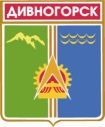 Администрация города ДивногорскаКрасноярского краяП О С Т А Н О В Л Е Н И Е22.11.2018		                        г. Дивногорск	       		                                  № 186пО признании утратившим силу постановления администрации г. Дивногорска от 09.10.2009 № 1048пРуководствуясь ст.ст. 43, 53 Устава города Дивногорска,ПОСТАНОВЛЯЮ:1. Признать утратившим силу Постановление администрации г. Дивногорска от 09.10.2009 № 1048п «О реализации Закона Красноярского края N 19-5013 от 06.07.2006 г. «О порядке обеспечения жильем ветеранов, инвалидов и семей, имеющих детей-инвалидов, нуждающихся в улучшении жилищных условий" (в ред. от 07.07.2009 г.)».2. Настоящее постановление подлежит опубликованию в средствах массовой информации, размещению на официальном сайте администрации города в информационно - телекоммуникационной сети «Интернет».3. Контроль за исполнением настоящего постановления возложить на первого заместителя Главы города Кузнецову М.Г.Глава города                                                                                                Е.Е.Оль